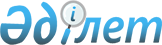 2022 - 2023 оқу жылына техникалық және кәсіптік, орта білімнен кейінгі білімі бар кадрларды даярлауға арналған мемлекеттік білім беру тапсырысын бекіту туралыҚарағанды облысының әкімдігінің 2022 жылғы 26 тамыздағы № 55/01 қаулысы. Қазақстан Республикасының Әділет министрлігінде 2022 жылғы 5 қыркүйекте № 29405 болып тіркелді.
      Қазақстан Республикасының "Қазақстан Республикасындағы жергілікті мемлекеттік басқару және өзін-өзі басқару туралы" Занының 27-бабы 1-тармағының 1-13) тармақшасына, Қазақстан Республикасының "Білім туралы" Занының 6-бабы 2-тармағының 8-3) тармақшасына сәйкес, Қарағанды облысының әкімдігі ҚАУЛЫ ЕТЕДІ:
      1. 2022-2023 оқу жылына техникалық және кәсіптік, орта білімнен кейінгі білімі бар кадрларды даярлауға арналған мемлекеттік білім беру тапсырысы осы қаулының 1, 2-қосымшаларына сәйкес бекітілсін.
      2. Осы қаулының орындалуын бақылау облыс әкімінің жетекшілік ететін орынбасарына жүктелсін.
      3. Осы қаулы оның алғашқы ресми жарияланған күнінен кейін күнтізбелік он күн өткен соң қолданысқа енгізіледі. Техникалық және кәсіптік білімі бар кадрларды даярлаудың 2022-2023 оқу жылына арналған мемлекеттік білім беру тапсырысы
      Ескерту. 1-қосымша жаңа редакцияда - Қарағанды облысының әкімдігінің 17.01.2023 № 04/02 қаулысымен (01.01.2023 бастап қолданысқа енгізіледі). Орта білімнен кейінгі білімі бар кадрларды даярлаудың 2022-2023 оқу жылына арналған мемлекеттік білім беру тапсырысы
      Ескерту. 2-қосымша жаңа редакцияда - Қарағанды облысының әкімдігінің 17.01.2023 № 04/02 қаулысымен (01.01.2023 бастап қолданысқа енгізіледі).
					© 2012. Қазақстан Республикасы Әділет министрлігінің «Қазақстан Республикасының Заңнама және құқықтық ақпарат институты» ШЖҚ РМК
				
      Қарағанды облысының әкімі

Ж. Қасымбек
Қарағанды облысы
әкімдігінің
2022 жылғы 26 тамыздағы
№ 55/01
қаулысына 1-қосымша
№
Білім деңгейінің, мамандық және біліктілік коды
Мамандық атауы
2022-2023 оқу жылына мемлекеттік білім беру тапсырысы көлемі (орын саны) күндізгі оқыту нысаны / радиациялық қауіп аймағында
Оқу жылында бір маманды оқытуға жұмсалатын орташа шығыстар / радиациялық қауіп аймағында, теңге
Оқу жылында бір маманды оқытуға жұмсалатын орташа шығыстар / радиациялық қауіп аймағында, теңге
№
Білім деңгейінің, мамандық және біліктілік коды
Мамандық атауы
2022-2023 оқу жылына мемлекеттік білім беру тапсырысы көлемі (орын саны) күндізгі оқыту нысаны / радиациялық қауіп аймағында
қала
ауыл
01 Білім
01 Білім
01 Білім
01 Білім
01 Білім
01 Білім
1
01120100
Мектепке дейінгі тәрбие және оқыту
148
398139
444766
2
01140100
Бастауыш білім беру педагогикасы мен әдістемесі
214
398139
444766
3
01140200
Музыкалық білім беру
17
398139
444766
4
01140300
Көркем еңбек
22
398139
444766
5
01140500
Дене тәрбиесі және спорт
203
398139
444766
6
01140600
Негізгі орта білім берудегі тіл мен әдебиетті оқытудың педагогикасы мен әдістемесі
279
398139
444766
7
01140800
Кәсіптік оқыту (салалар бойынша)
25
405039
451666
02 Өнер және гуманитарлық ғылымдар
02 Өнер және гуманитарлық ғылымдар
02 Өнер және гуманитарлық ғылымдар
02 Өнер және гуманитарлық ғылымдар
02 Өнер және гуманитарлық ғылымдар
02 Өнер және гуманитарлық ғылымдар
8
02110300
Графикалық және мультимедиялық дизайн 
25
442989
489616
9
02110400
Баспа ісі 
15
405039
451666
10
02120100
Интерьер дизайны 
56
442989
489616
11
02120300
Өнеркәсіп өнімдерінің дизайны 
25
442989
489616
12
02140100
Сәндік қолданбалы және халықтық кәсіпшілік өнері (бейін бойынша) 
13
442989
489616
13
02150100
Аспаптық орындау (аспап түрлері бойынша)
43
398139
444766
14
02150200
Музыка теориясы
5
442989
489616
15
02150300
Вокалдық өнер 
20
1209427
1419296
16
02150400
Хорды дирижерлау
10
442989
489616
17
02150500
Актерлік өнер 
8
1209427
1419296
18
02150700
Хореографиялық өнері
9
442989
489616
19
02150900
Әлеуметтік-мәдени қызмет (түрлері бойынша)
10
442989
489616
20
02151000
Халықтық көркем шығармашылығы (түрлері бойынша)
21
442989
489616
21
02310100
Аударма ісі (түрлері бойынша) 
64
405039
451666
03 Әлеуметтік ғылымдар және ақпарат
03 Әлеуметтік ғылымдар және ақпарат
03 Әлеуметтік ғылымдар және ақпарат
03 Әлеуметтік ғылымдар және ақпарат
03 Әлеуметтік ғылымдар және ақпарат
03 Әлеуметтік ғылымдар және ақпарат
22
03220100
Кітапхана ісі
9
398139
444766
23
03220200
Басқаруды құжаттамалық қамтамасыз ету және мұрағаттану
45
405039
451666
04 Кәсіпкерлік, басқару және құқық
04 Кәсіпкерлік, басқару және құқық
04 Кәсіпкерлік, басқару және құқық
04 Кәсіпкерлік, басқару және құқық
04 Кәсіпкерлік, басқару және құқық
04 Кәсіпкерлік, басқару және құқық
24
04110100
Есеп және аудит 
151/10
405039/ 426192
451666/ 472819
25
04120100
Банк және сақтандыру ісі
85
405039
451666
26
04120200
Бағалау (түрлері бойынша)
35
405039
451666
27
04130100
Менеджмент (салалар және қолдану аясы бойынша) 
90
405039
451666
28
04140100
Маркетинг (салалар бойынша)
45
405039
451666
05 Жаратылыстану ғылымдары, математика және статистика
05 Жаратылыстану ғылымдары, математика және статистика
05 Жаратылыстану ғылымдары, математика және статистика
05 Жаратылыстану ғылымдары, математика және статистика
05 Жаратылыстану ғылымдары, математика және статистика
05 Жаратылыстану ғылымдары, математика және статистика
29
05220200
Табиғи ресурстарды қорғау және ұтымды пайдалану (салалар бойынша)
15
405039
451666
06 Ақпараттық-коммуникациялық технологиялар
06 Ақпараттық-коммуникациялық технологиялар
06 Ақпараттық-коммуникациялық технологиялар
06 Ақпараттық-коммуникациялық технологиялар
06 Ақпараттық-коммуникациялық технологиялар
06 Ақпараттық-коммуникациялық технологиялар
30
06120100
Есептеу техникасы және ақпараттық желілер (түрлері бойынша) 
214
405039
451666
31
06120200
Ақпараттық қауіпсіздік жүйелері 
65
405039
451666
32
06130100
Бағдарламалық қамтамасыз ету (түрлері бойынша) 
396
405039
451666
07 Инженерлік, өңдеу және құрылыс салалары
07 Инженерлік, өңдеу және құрылыс салалары
07 Инженерлік, өңдеу және құрылыс салалары
07 Инженерлік, өңдеу және құрылыс салалары
07 Инженерлік, өңдеу және құрылыс салалары
07 Инженерлік, өңдеу және құрылыс салалары
33
07110400
Зертханалық технология
53
442989
489616
34
07130100
Электр жабдықтары (түрлері және салалары бойынша)
99
442989
489616
35
07130300
Жылу электр станцияларының жылу энергетикалық қондырғылары
30
442989
489616
36
07130500
Жаңартылатын энергетика
30
442989
489616
37
07130700
Электромеханикалық жабдықтарға техникалық қызмет көрсету, жөндеу және пайдалану (түрлері және салалары бойынша)
331
442989
489616
38
07140100
Технологиялық процесстерді автоматтандыру және басқару (бейін бойынша)
119
442989
489616
39
07140500
Сандық техника (түрлері бойынша)
80
405039
451666
40
07140700
Автоматика, телемеханика және темір жол көлігіндегі қозғалысты басқару
15
405039
451666
41
07140900
Радиотехника, электроника және телекоммуникациялар
44
405039
451666
42
07150100
Машина жасау технологиясы (түрлері бойынша)
135
442989
489616
43
07150300
Токарлық іс (түрлері бойынша) 
58
442989
489616
44
07150500
Дәнекерлеу ісі (түрлері бойынша) 
371/10
442989/ 464142
489616/ 510769
45
07150600
Слесарлық іс (салалар және түрлері бойынша) 
45
405039
451666
46
07150700
Жүк көтергіш машиналар мен транспортерлер
19
442989
489616
47
07151100
Машиналар мен жабдықтарды пайдалану (өнеркәсіп салалары бойынша) 
44
442989
489616
48
07151300
Қара металдар металлургиясы
77
442989
489616
49
07151400
Түсті металдар металлургиясы
25
442989
489616
50
07160400
Темір жол көлігінің көтергіш-көлік, құрылыс-жол машиналары мен механизмдерін техникалық пайдалану
20
442989
489616
51
07160500
Темір жолдың тартқыш жылжымалы құрамын пайдалану, жөндеу және техникалық қызмет көрсету
115
442989
489616
52
07160600
Темір жолдың вагондар мен рефрижераторлы жылжымалы құрамын пайдалану, жөндеу және техникалық қызмет көрсету
25
442989
489616
53
07161300
Автомобиль көлігіне техникалық қызмет көрсету, жөндеу және пайдалану 
526/9
442989/ 464142
489616/ 510769
54
07161400
Автомобиль құрастыру
30
442989
489616
55
07161600
Ауыл шаруашылығын механикаландыру 
83
405039
451666
56
07210100
Ет және ет өнімдерін өндіру 
15
442989
489616
57
07210300
Нан пісіру, макарон және кондитер өндірісі 
40
442989
489616
58
07220200
Темір-бетон және металл бұйымдарын өндіру (түрлері бойынша)
15
442989
489616
59
07220500
Шина өндірісі
29
442989
489616
60
07221400
Жиһаз өндірісі 
19
442989
489616
61
07230100
Тігін өндірісі және киімдерді үлгілеу 
134
442989
489616
62
07231000
Аяқ-киім ісі 
8
405039
451666
63
07240100
Пайдалы қазбалардың кен орындарын жер астында өңдеу
41
442989
489616
64
07310100
Архитектура
20
442989
489616
65
07310400
Дизайн, азаматтық ғимараттарды жобалау, қалпына келтіру, қайта құру
37
442989
489616
66
07310500
Ландшафтық дизайн 
35
442989
489616
67
07320100
Ғимараттар мен құрылыстарды салу және пайдалану 
258
442989
489616
68
07320700
Автомобиль жолдары мен аэродромдар құрылысы және пайдалану
93
442989
489616
69
07321200
Газбен қамтамасыз ету жабдықтары мен жүйелерін құрастыру және пайдалану 
65
442989
489616
70
07880100
Стандарттау, метрология және сертификаттау (салалар бойынша)
16
398139
444766
08 Ауыл, орман, балықшаруашылығы және ветеринария
08 Ауыл, орман, балықшаруашылығы және ветеринария
08 Ауыл, орман, балықшаруашылығы және ветеринария
08 Ауыл, орман, балықшаруашылығы және ветеринария
08 Ауыл, орман, балықшаруашылығы және ветеринария
08 Ауыл, орман, балықшаруашылығы және ветеринария
71
08410100
Ветеринария 
80/7
405039/ 426192
451666/ 472819
09 Денсаулық сақтау және әлеуметтік қамтамасыз ету
09 Денсаулық сақтау және әлеуметтік қамтамасыз ету
09 Денсаулық сақтау және әлеуметтік қамтамасыз ету
09 Денсаулық сақтау және әлеуметтік қамтамасыз ету
09 Денсаулық сақтау және әлеуметтік қамтамасыз ету
09 Денсаулық сақтау және әлеуметтік қамтамасыз ету
72
09120100
Емдеу ісі
74
832822
832822
73
09130100
Мейіргер ісі
193
832822
832822
74
09130200
Акушерлік іс
55
832822
832822
75
09140100
Лабораториялық диагностика
38
832822
832822
76
09230100
Әлеуметтік жұмыс
60
405039
451666
77
09880100
Гигиена және эпидемиология
10
832822
832822
101 Қызмет көрсету саласы
101 Қызмет көрсету саласы
101 Қызмет көрсету саласы
101 Қызмет көрсету саласы
101 Қызмет көрсету саласы
101 Қызмет көрсету саласы
78
10120100
Шаштараз өнері 
190
442989
489616
79
10130100
Қонақ үй бизнесі 
35
405039
451666
80
10130300
Тамақтандыруды ұйымдастыру 
643/8
442989/ 464142
489616/ 510769
81
10150100
Туризм
55
405039
451666
103 Қауіпсіздік қызметі
103 Қауіпсіздік қызметі
103 Қауіпсіздік қызметі
103 Қауіпсіздік қызметі
103 Қауіпсіздік қызметі
103 Қауіпсіздік қызметі
82
10320100
Өрт қауіпсіздігі
95
442989
489616
83
10320200
Төтенше жағдайда қорғау (салалар бойынша)
151
442989
489616
104 Көлік қызметі
104 Көлік қызметі
104 Көлік қызметі
104 Көлік қызметі
104 Көлік қызметі
104 Көлік қызметі
84
10410200
Темір жолкөлігінде тасымалдауды ұйымдастыру және қозғалысты басқару
98
442989
489616
85
10410400
Жол қозғалысын ұйымдастыру
20
442989
489616
Барлығы
Барлығы
Барлығы
7 422
-
-Қарағанды облысы
әкімдігінің
2022 жылғы 26 тамыздағы
№ 55/01
қаулысына 2-қосымша
№
Білім деңгейінің, мамандық және біліктілік коды
Мамандық атауы
2022-2023 оқу жылына мемлекеттік білім беру тапсырысы көлемі (орын саны) күндізгі оқыту нысаны
Оқу жылында бір маманды оқытуға жұмсалатын орташа шығыстар, теңге
Оқу жылында бір маманды оқытуға жұмсалатын орташа шығыстар, теңге
№
Білім деңгейінің, мамандық және біліктілік коды
Мамандық атауы
2022-2023 оқу жылына мемлекеттік білім беру тапсырысы көлемі (орын саны) күндізгі оқыту нысаны
қала
ауыл
01 Білім
01 Білім
01 Білім
01 Білім
01 Білім
01 Білім
1
01120100
Мектепке дейінгі тәрбие және оқыту
45
398139
444766
2
01140100
Бастауыш білім беру педагогикасы мен әдістемесі
72
398139
444766
3
01140300
Негізгі орта білім берудегі тіл мен әдебиетті оқытудың педагогикасы мен әдістемесі
35
398139
444766
4
01140200
Дене тәрбиесі және спорт
31
398139
444766
06 Ақпараттық-коммуникациялық технологиялар
06 Ақпараттық-коммуникациялық технологиялар
06 Ақпараттық-коммуникациялық технологиялар
06 Ақпараттық-коммуникациялық технологиялар
06 Ақпараттық-коммуникациялық технологиялар
06 Ақпараттық-коммуникациялық технологиялар
5
06120100
Есептеу техникасы және ақпараттық желілер (түрлері бойынша)
33
405039
451666
07 Инженерлік, өңдеу және құрылыс салалары
07 Инженерлік, өңдеу және құрылыс салалары
07 Инженерлік, өңдеу және құрылыс салалары
07 Инженерлік, өңдеу және құрылыс салалары
07 Инженерлік, өңдеу және құрылыс салалары
07 Инженерлік, өңдеу және құрылыс салалары
6
07210100
Тағам өндірісінің технологиясы
15
442989
489616
Барлығы
Барлығы
Барлығы
231
-
-